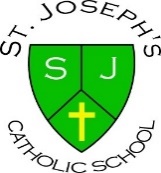 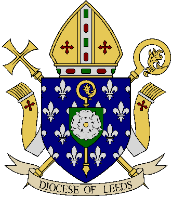 Deputy Headteacher Job DescriptionSection 1: Ethics and Professional ConductCatholic Deputy Headteachers are expected to demonstrate consistently high standards of principled and professional conduct inspired by Christ and His beatitudes1 and exemplified by the self-cultivation of virtues, those qualities of character fundamental to the Catholic tradition: faith, hope, love, justice, solidarity, temperance, fortitude and practical wisdom. Catholic Deputy Headteachers are expected to meet the teachers’ standards and be responsible for providing the conditions in which teachers can fulfil them.In addition, Catholic Deputy Headteachers uphold and demonstrate the Seven Principles of Public Life at all times. Known as the Nolan principles, these form the basis of the ethical standards expected of public office holders:selflessnessintegrityobjectivityaccountabilityopennesshonestyleadershipCatholic Deputy Headteachers are custodians of diocesan schools and as such embody the abundant hope the Church has placed in education. Catholic Deputy Headteachers are entrusted with the task of human formation in conformity with Christ and Church teaching, and so uphold ecclesial and public trust in school leadership and maintain high standards of ethics and behaviour. Both within and outside school, Catholic Deputy Headteachers:build relationships of mutual respect rooted in the belief that all are made in the image and likeness of God2 and at all times observe proper boundaries appropriate to their professional positionshow tolerance of and respect for the rights of others, recognising differences and respecting cultural diversity within contemporary Britain enabling each person to play their full part in building and sustaining the Common Good.uphold fundamental British values, including democracy, the rule of law, individual liberty and mutual respect, and tolerance of those with different faiths and beliefs understanding that such values are rooted in the Catholic understanding of dialogue3 and the Church’s Social Teaching4.ensure that personal beliefs are not expressed in ways which exploit their position, pupils’ vulnerability or might lead pupils to break the law, but are always orientated to the service of others in light of the Gospel.1 The Gospel of Matthew 5:3-122 The Book of Genesis 1:26-273 Dialogue and Proclamation, (1991) Pontifical Council for Inter-Religious Dialogue, Vatican.4 Compendium of the Social Doctrine of the Church, 2004, Vatican.As leaders of their Catholic school community and profession, Deputy Headteachers:serve in the best interests of the trust’s and school’s pupilsconduct themselves in a manner compatible with their influential position in church and society by behaving ethically, fulfilling their professional responsibilities and modelling the virtues of a good citizen of the Kingdom of God.uphold their obligation to give account and accept responsibilityknow, understand, and act within the statutory frameworks which set out their professional duties and responsibilitiestake responsibility for their own continued professional development, engaging critically with educational research to further the Church’s mission in educationmake a positive contribution to the wider education system within and without the Catholic sectorSection 2: Main Responsibilities for the Deputy Headteacher at St. Joseph’s Catholic Primary School:support the Headteacher in the strategic planning and improvement of the schoolwork with other Senior Leaders/Headteacher to monitor the school’s progress in achieving its development prioritiessupport the Headteacher to manage staff and resourcessupport the Headteacher to ensure that staff understand their professional responsibilities and are held to accountsupport the Headteacher to strive for a high quality of education across the schoolanalyse pupil performance data and plan intervention accordinglylead the curriculum team to support subject leaders in having impact in their subjectsability to lead in multiple curriculum areassupport the Headteacher to make sure the school works effectively with parents, carers and professionals to identify additional needs and provide support and adaptation where appropriateunderstand and welcome the role of effective governance, including accepting responsibilityWorking with the Headteacher and Governing Board, you will also aim to fulfil the duties which are set out  in the Headteacher Standards. Where the Headteacher is absent from the school, the Deputy Headteacher must undertake their professional duties to the extent required by the Headteacher.Section 3: Headteachers’ StandardsSchool CultureHeadteachers:establish and sustain a Christ centred vision embodied in the school’s Catholic mission, ethos and strategic direction in partnership with the parish and school, those responsible for governance and through consultation with the school community and diocesecreate a Christ inspired culture where pupils experience a positive and enriching school life enabling them to flourishuphold ambitious educational standards which reflect the distinctive characteristics of Catholic education5 and which prepare pupils from all backgrounds for their next phase of education and lifepromote positive and respectful relationships across the school community and a safe, orderly and inclusive environment which recognises an individual’s dignity as made in the image and likeness of Godensure a culture of high staff professionalism rooted in mutual respect, subsidiarity and the pursuit of excellenceTeachingHeadteachers:establish and sustain high-quality, expert teaching across all subjects and phases, built on an evidence-informed understanding of effective teaching and how pupils learnensure teaching is underpinned by high levels of subject expertise and approaches which respect the distinct nature of subject disciplines or specialist domains, and demonstrate how each discipline and domain contributes to the Christian vision of human flourishing to live life to the full.65 The distinctive characteristics of Catholic education are 1. The search for excellence, 2. The uniqueness of the individual, 3. The education of the whole person, 4. The education of all and 5. Moral principles6 The Gospel of John 10:10ensure effective use is made of formative assessmentCurriculum and AssessmentHeadteachers:ensure a broad, structured and coherent curriculum entitlement rooted in the distinctive characteristics of Catholic education which sets out the knowledge, skills, values and virtues that will be taughtestablish effective curricular leadership, developing subject leaders with high levels of relevant expertise with access to professional and diocesan networks and communitiesensure that all pupils are taught to read through the provision of evidence-informed approaches to reading, particularly the use of systematic synthetic phonics in schools that teach early readingensure valid, reliable and proportionate approaches are used when assessing pupils’ knowledge and understanding of the curriculumBehaviourHeadteachers:establish and sustain high expectations of behaviour for all pupils, rooted in love, justice and reconciliation and built upon relationships, rules and routines, which are understood clearly by all staff and pupilsensure high standards of pupil behaviour through the promotion of the virtues and courteous conduct in accordance with the school’s behaviour policyimplement consistent, fair and respectful approaches to managing behaviourensure that adults within the school lead by example and model and teach the virtues characteristic of a good citizenAdditional and Special Educational Needs and DisabilitiesHeadteachers:ensure the school holds ambitious expectations for all pupils with additional and special educational needs and disabilities in light of the principles of Catholic Social teaching7establish and sustain ethos, culture and practices rooted in the distinctive characteristics of Catholic education that enable pupils to access the curriculum and learn effectivelyensure the school works effectively in partnership with parents, carers, parish and professionals, to identify the additional needs and special educational needs and disabilities of pupils, providing support and adaptation where appropriateensure the school fulfils its statutory duties with regard to the SEND code of practiceProfessional DevelopmentHeadteachers:ensure staff have access to high-quality, sustained professional development opportunities in all key and distinctive aspects, aligned to balance the priorities of whole-school improvement, team and individual needsprioritise the professional development of staff, ensuring effective planning, delivery and evaluation which is consistent with the approaches laid out in the standard for teachers’ professional developmentensure that professional development opportunities draw on expert provision from beyond the school, as well as within it, including diocesan and nationally recognised career and professional frameworks and programmes to build capacity and support succession planningOrganisational management7 The relevant principles being: the Dignity of the Human Person, the Call to Community and Participation, Rights and Responsibilities, the Preferential Option for the Poor and Solidarity.Headteachers:ensure the protection and safety of pupils and staff through effective approaches to safeguarding, as part of the duty of careprioritise and allocate financial resources appropriately, ensuring efficiency, effectiveness and probity in the use of public funds reflecting the school’s Catholic missionensure staff are deployed and managed well with due attention paid to workloadestablish and oversee systems, processes and policies that enable the school to operate effectively and efficiently and that are rooted in a clear understanding of the Church’s mission in educationensure rigorous approaches to identifying, managing and mitigating riskContinuous school improvementHeadteachers:make use of effective and proportional processes of evaluation to identify and analyse complex or persistent problems and barriers which limit school effectiveness, and identify priority areas for improvementdevelop appropriate evidence-informed strategies for improvement as part of well-targeted plans which are realistic, timely, appropriately sequenced and suited to the school’s Catholic contextensure careful and effective implementation of improvement strategies, which lead to sustained school improvement over timeWorking in PartnershipHeadteachers:forge constructive relationships beyond the school, working in partnership with parents, carers, the Parish, Trust, diocese and the local communitycommit their school to work successfully with other Catholic schools and other schools and organisations in a climate of mutual challenge and supportestablish and maintain working relationships with fellow professionals and colleagues across other public services to improve educational outcomes for all pupilsGovernance and AccountabilityHeadteachers:understand and welcome the role of effective governance, rooted in strategic stewardship of the Catholic mission in education, upholding their obligation to give account and accept responsibilityestablish and sustain a professional working relationship with those responsible for governance which is inspired by a Christ centred vision of human formationensure that staff know and understand their professional responsibilities and are held to accountensure the school effectively and efficiently operates within the required regulatory frameworks and meets all statutory dutiesBased on the 2020 DfE Headteachers’ Standards published to articulate the additional responsibilities of headship in addition to the requirements of the teachers’ standards but reflecting the ethos of the Catholic school and the vocational role of a Catholic headteacher in upholding the mission of the Church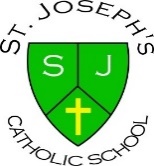 Deputy Headteacher - Person SpecificationIntroductionThis person specification is intended to assist both candidates and governors in the appointment process. It highlights the particular qualities for Deputy Deputy Headteachers of Catholic schools in ensuring that they meet the same expectations of Deputy Deputy Headteachers of all schools while serving the mission of the Church in education.The core purpose of the Deputy Headteacher of any school is to provide professional leadership and management. In our Catholic school, that professional leadership is provided in the context of a community rooted in the Catholic faith. Thus it is an essential requirement that applicants have a strong, personal faith and recognise the opportunities and challenges facing the Catholic school as a vibrant part of the mission of the Church in education.The Governing Board and the Diocese acknowledge the importance of the role of the Catholic Deputy Headteacher and will actively offer long term support, encouragement, affirmation and realistic challenge to the successful candidate.The Governing Board acknowledges that the criteria reflect the evolving role of headship in the early 21st  Century and that they apply as much to experienced Deputy Headteachers as they do to aspirant Deputy Headteachers. The successful candidate will be encouraged to participate in the diocesan induction programme and will be offered an appropriate and experienced Catholic Deputy Headteacher as mentor. If the successful applicant has not completed the CCRS course in Catholic Education or equivalent, an undertaking to successfully complete the course may be expectedWhat is the objective definition of a ‘practising Catholic’ for appointments to key posts in Catholic Schools? To objectively define what a ‘practising Catholic’ is when assessing applicants for key leadership posts within a Catholic school, it is necessary to understand that there are general obligations as well as essential components that constitute‘practice’ of the faith in the teaching of the Catholic Church.The Church’s general obligations for its members require that they strive to live lives of holiness by being faithful to the teaching of the Gospel, by trying to uphold the values proclaimed in the Beatitudes, by assisting in the Church’s mission to make Christ known to all peoples, by upholding privately and publicly the Church’s moral and social teaching, by endeavouring to follow an informed conscience and by making every effort to keep the precepts of the Church. This isthe ‘practice’ of the Catholic faith in its widest and all encompassing sense. At the heart of these general obligationsthough, there are essential components for “full communion” with the Catholic Church. These are sacramental initiation (Baptism, Confirmation and the Eucharist) and the bonds of profession of faith, the sacraments and ecclesiastical governance. The preservation of this full communion is not limited to purely religious activity but is to be an integral part of the whole pattern of behaviour of a member of the Church. It is what essentially constitutes being a committed and ‘practising Catholic’.For further information including examples where there may be a reason why somebody is not in a position to take up a key responsibility in a Catholic school, please see ‘Christ at the Centre’ by Mgr Marcus Stock, CTS Publications ISBN 978- 1-86082-843-0JOB SPECIFICATIONPlease note source of evidence of fulfilled criteria:Application Form - A	Letter – L	References – R	Interview - ICONFIDENTIAL REFERENCES AND REPORTSEssential or DesirableEvidenceA positive and supportive written faith reference from a priest where the applicant regularly worships.ERA positive recommendation from current HeadteacherERA second professional referenceERQUALITIES AND KNOWLEDGEEssential orDesirableEvidencePracticing CatholicEI/RQualified Teaching StatusEADegreeEACCRS (Catholic Certificate in Religious Studies) OR a willingness to obtaining the CCRSEATeaching and leadership experience in one or more Catholic primary schoolsDA/I/RLead by example and be a positive role model with excellent communication skillsEI/RAbility to articulate a clear vision and purpose for Catholic educationEA/I/RPersonal impact and presenceEI/RParticipation in a Parish CommunityEA/I/RAbility to lead the spiritual development of staff and pupilsEI/RUnderstanding of current educational provision and the wider school systemsEA/IPolitical and financial astutenessDA/I/RPUPILS AND STAFFEssential orDesirableEvidenceHave ambitious standards and high expectations for all pupil’sEA/I/RExcellent understanding of high quality teaching and learningEA/I/RPromote the development of the whole childEA/I/RUse data analysis to effectively drive whole school improvementEA/I/REncourage all staff to develop their unique potentialEA/I/RIdentify emerging talent, develop excellence and clear succession planningDA/I/RSYSTEMS AND PROCESSEssential orDesirableEvidenceEfficient strategic leadership and astute financial planningDA/I/REnsure the safety of all staff and pupils at all timesEA/I/RPromote excellent behaviour and positive attitudes to school lifeEA/I/RSystems for performance management to hold staff to accountDA/I/RAbility to challenge under –performanceDA/I/RUnderstanding of strong governance to hold the school to accountEA/I/REnsure budgets and resources are deployed in the best interests of pupilsDA/I/RPromote distributive leadership throughout the schoolDA/I/RSELF IMPROVING SCHOOLEssential orDesirableEvidenceKnowledge and experience of working with other schools and organisationsEA/I/REffective partnerships with a range of professionalsEA/I/RUse well evidenced research to achieve excellenceDA/I/RProvide high quality opportunities for staff developmentDA/I/RConfident, entrepreneurial, and innovative approach to school improvementEA/I/RSource of inspiration and encouragement for all in the school community.EA/I/RCHILD PROTECTIONEssential orDesirableEvidenceEnsure that the child protection policies and procedures adopted by the Governing  Board are fully implemented and followed by all staffEA/I/REnsure that sufficient resources and time are allocated to enable staff to discharge their child protection related responsibilities effectivelyEA/I/RSECURING ACCOUNTABILITYEssential orDesirableEvidenceFulfil commitments arising from contractual accountability to the Governing BoardEA/I/RDevelop a Catholic school ethosEA/I/REnsure individual staff accountabilities are clear, understood, agreed, reviewed and evaluatedEA/I/RWork with the school and Governing Board to enable it to meet its responsibilitiesEA/I/RDevelop an accurate and understandable account of the school’s performance for a range of audiencesEA/I/RPersonally contribute to school achievements taking account of feedback from othersEA/I/RSTRENGTHENING THE COMMUNITYEssential orDesirableEvidenceBuild a school culture and curriculum which takes account of the richness and diversity of the community’s Catholic Christian faithEA/I/RCreate and promote strategies for challenging racial and other prejudicesEA/I/REnsure learning experiences for pupils are linked into and integrated with the wider communityEA/I/REnsure a range of community based learning experiencesEA/I/RCollaborate with agencies in providing for the academic, spiritual, moral, social emotional and cultural well-being of pupils and their familiesEA/I/RCreate and maintain an effective partnership with parents and carersEA/I/RInvite local community into school to enhance and enrich the schoolEA/I/RShare effective practice working in partnership with other schoolsEA/I/RAPPLICATION FORM AND LETTEREssential or DesirableEvidenceApplication form to be completed in full and legibleEASupporting statement to be clear, concise and related to the specific post and appointment criteria no more than 1,300 words in font size 11 EL